Part I. 	Project ProposerPart II. 	Project Information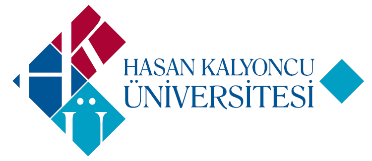 HASAN KALYONCU UNIVERSITYComputer Engineering DepartmentCENG 499 Project Proposal FormName, Last NameProf. Dr. M. Fatih HasogluE-mailmfatih.hasoglu@hku.edu.trStarting TermTitle of the ProjectTrainee Tracking and Trainer ApplicationProject DescriptionProject DescriptionRegular training and physical activities promotes strong muscles and bones structure important for us. Such activities improve respiratory, cardiovascular health, and overall health so that it can also help us maintain a healthy weight and reduce your risk for many diseases. Because physical activities affects the overall quality of life, people all over the world tends to participate gym activities, recently. The fitness industry has been tremendously increasing in the recent years. In the United States, 39% of Americans were registered to gym program and this increment also happening all over the world. Nowadays, it is very common to see a gym saloon all around us to meet the demand created by mostly young people. Because of large amount of interest to gym, the future fitness industry requires a digital transformation to make sure the trainees follow up the training sessions properly and are tracked by a trainee timely. Usage of such software will motivate the trainees to keep up their sport activities and also gym owners including trainers track their customers.In this project, a mobile fitness management software for both trainees and trainers will be developed. By using our application, trainer can assign a training program for the trainees and can easily follow up their activities through the application. Moreover the trainer and trainee can message/comment through the application if needed.  Regular training and physical activities promotes strong muscles and bones structure important for us. Such activities improve respiratory, cardiovascular health, and overall health so that it can also help us maintain a healthy weight and reduce your risk for many diseases. Because physical activities affects the overall quality of life, people all over the world tends to participate gym activities, recently. The fitness industry has been tremendously increasing in the recent years. In the United States, 39% of Americans were registered to gym program and this increment also happening all over the world. Nowadays, it is very common to see a gym saloon all around us to meet the demand created by mostly young people. Because of large amount of interest to gym, the future fitness industry requires a digital transformation to make sure the trainees follow up the training sessions properly and are tracked by a trainee timely. Usage of such software will motivate the trainees to keep up their sport activities and also gym owners including trainers track their customers.In this project, a mobile fitness management software for both trainees and trainers will be developed. By using our application, trainer can assign a training program for the trainees and can easily follow up their activities through the application. Moreover the trainer and trainee can message/comment through the application if needed.  Project JustificationProject JustificationNoveltyNoveltyNew aspectsDeveloping an application to follow up trainee fitness activities.ComplexityComplexityChallenging problem and issuesDesigning the efficient user interface for monitoring trainees' activities and developing messaging between trainer and the trainee.Related computer science fields and subfieldsIoT, database, mobile application development.ToolsGoogle Android platform and/or Xcode  Apple developer.SQlite Database on Android or firebase.SQL ServerRisk involvedRisk involvedPotential problems and alternative solutionsMessaging system is designed as instant pop-up message. If not designed this way then an inbox will be used instead.  Minimum work required4 MONTHS for design and 4 MONTHS for implementation.